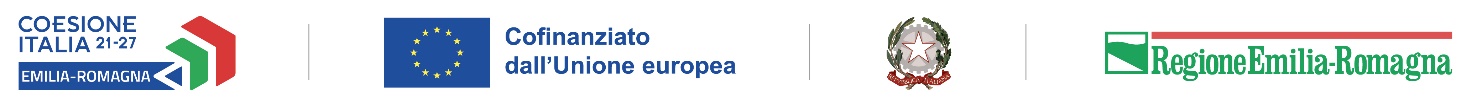 DICHIARAZIONE SOSTITUTIVA DI ATTO DI NOTORIETA’ E/O DI CERTIFICAZIONEai sensi degli artt. 46 e 47 della legge 445/2000 e successive modifiche ed integrazioniIl/La sottoscritto/a __________________________________________ nato/a a ____________________________ prov (_______) in data _________________, in qualità di legale rappresentante dell’impresa ___________________________________________________________________________________ con sede nel  Comune di _________________________________  Prov. ( ________), in relazione alla rendicontazione del saldo delle spese relative alla realizzazione del progetto prot. PG/202__/______________, finanziato sul bando DGR n. 1852/2022 e ss.mm.ii., “BANDO PER PROGETTI DI RICERCA E SVILUPPO SPERIMENTALE” - PR FESR 2021-2027 - Priorità 1 - Azione 1.1.1, consapevole delle sanzioni penali in caso di dichiarazioni false e della conseguente decadenza dai benefici eventualmente conseguiti (ai sensi degli artt. 75 e 76 D.P.R. 445/2000) sotto la propria responsabilità,DICHIARAche le seguenti ritenute d’acconto rendicontate nell’ambito del progetto di cui sopra sono state pagate tramite modulo F24, come di seguito specificato:(Allegare copia fotostatica di valido documento di identità del sottoscrittore, ai sensi dell’art. 38, comma 3, del D.P.R. 28/12/2000 n. 445).Data, ____________________		Firma del legale rappresentante 	_____________________________________Protocollo telematico F24Data del versamento F24Mese di riferimento F24Nome e cognome delConsulente/professionista Importo rendicontato